02-362 ГАЗ-C41R11/C41R13 Next 4х2 среднетоннажный бортовой грузовик с тентом гп 5 тн, мест 3, вес: снаряженный 3.7 тн, полный 8.7 тн, Cummins ISF 3.8s/ЯМЗ-5344 152/149 или 169 лс, 105 км/час, ГАЗ г. Н. Новгород с 2014 г.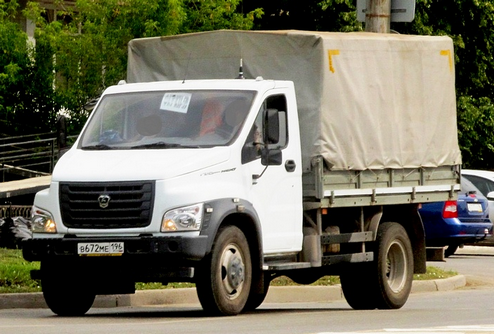 При помощи: «Газон Next с 2014 г. Руководство по ремонту, инструкция по эксплуатации.» Издательство:  Авторесурс. В 2013 году на московской выставке КомТранс была представлена новая среднетоннажнаямодель одного из крупнейших грузовых автопроизводителей России – холдинга «Группа ГАЗ».Семейство машин грузоподъемностью от 4.7 до 11.9 т, получившее название ГАЗон NEXT,пришло на смену семейству четвертого поколения ГАЗ-3309, выпускавшемуся с 1989 года и производство которого завершено в январе 2020 года, за исключением модификации ГАЗ-330811-10 «Вепрь» под спецзаказ. В рамках концепции единого кабинного модуля «ГАЗель NEXT», предназначенного для установки на все капотные грузовики ГАЗ, в рамках которого с весны 2013 года уже выпускалась модель ГАЗель NEXT, 19 сентября 2014 года в Нижнем Новгороде стартовало серийное производство ГАЗон NEXT. Торжественное начало продаж автомобилей нового семейства состоялось в Нижнем Новгороде 24 октября 2014 года. Выпускается две версии платформы: стандартная с колесной базой 3 770 мм и удлиненная с колесной базой 4 515 мм. Современная просторная и эргономически проработанная трехместная кабина с регулируемой по высоте рулевой колонкой и удобными сиденьями выводит на новый уровень комфорт коммерческого автомобиля, делая его вполне конкурентоспособным на уровне зарубежных аналогов. В 2015 году ГАЗон NEXT платформы С42 получил двойную 7-местную кабину, также унифицированную с ГАЗель NEXT.В конструкции грузовика нашли широкое применение импортные комплектующие от проверенных временем брендов: тормозная система Wabco, амортизаторы Tenneco, гидроусилитель рулевого управления и компоненты трансмиссии ZF, электроника Bosch,необслуживаемые карданные шарниры Dana Spicer, система отопления и вентиляции Delphi. Всё это значительно повышает надежность автомобиля, позволяя производителю давать гарантию на три года или 150 тыс. км пробега. Защита кабины от коррозии обеспечивается использованием оцинкованных листов и широким применением пластиковых компонентов оперения. Окраска производится на одной линии с кузовами Mercedes-Benz Sprinter, которые также собираются на ГАЗе.Существуют версии как с задним (4х2), так и с полным (4х4) приводом. В развозной версииГАЗон NEXT City вместо стандартных колес с шинами размерности 8.25R20 устанавливаются колеса низкопрофильные бескамерные шины 245/70R19.5, что позволяет снизить погрузочную высоту версии с бортовой платформой с 1300 до 1165 мм. Кроме того, применение переднего моста с увеличенным углом поворота колес позволяет уменьшить радиус разворота на 7%, что значительно повышает маневренность машины. С 2016 года выпускается седельный тягач C47R13 для экплуатации в составе автопоезда полной массой 12 т. Всего по состоянию на 2017 год предлагается около 300 модификаций на шасси ГАЗон NEXT.Основные модификации    ГАЗ C41R11 — шасси и бортовой грузовик с колесной базой 3,77 м и двигателем Cummins ISF 3.8s41R154;    ГАЗ C41R13 — шасси и бортовой грузовик с колесной базой 3,77 м и двигателем ЯМЗ-53441;    ГАЗ C41R16 — шасси и бортовой грузовик с колесной базой 3,77 м с газовым мотором ЯМЗ-543 CNG на компрированном природном газе (метане) — производство с 2016 года;    ГАЗ C41R31 — шасси и бортовой грузовик с колесной базой 4,515 м и двигателем Cummins ISF 3.8s41R154;    ГАЗ C41R33 — шасси и бортовой грузовик с колесной базой 4,515 м и двигателем ЯМЗ-53441;    ГАЗ C41R36 — шасси и бортовой грузовик с колесной базой 4,515 м с газовым мотором ЯМЗ-543 CNG на компримированном природном газе (метане) — производство с 2016 года;    ГАЗ C41RB3 — шасси и бортовой грузовик с колесной базой 5,150 м с двигателем ЯМЗ-53445 полной массой 10 т — производство с 2017 года;    ГАЗ C42R13 — шасси и бортовой грузовик с двойной 7-местной кабиной с колесной базой 3,77 м и двигателем ЯМЗ-53441 (производство с 2015 года);    ГАЗ C42R31 — шасси и бортовой грузовик с двойной 7-местной кабиной с колесной базой 3,77 м и двигателем Cummins ISF3.8;    ГАЗ C42R33 — шасси и бортовой грузовик с двойной 7-местной кабиной с колесной базой 4,515 м и двигателем ЯМЗ-53441 (производство с 2015 года);    ГАЗ C42R36 — шасси и бортовой грузовик с двойной 7-местной кабиной с колесной базой 4,515 м с газовым мотором ЯМЗ-543 CNG на компрированном природном газе (метане) — производство с 2016 года;    ГАЗ C47R13 — седельный тягач для эксплуатации в составе автопоезда полной массой 12 т (производство с 2016 года).